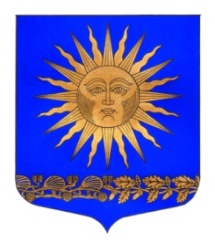 МУНИЦИПАЛЬНЫЙ  СОВЕТВНУТРИГОРОДСКОГО МУНИЦИПАЛЬНОГО  ОБРАЗОВАНИЯ  ГОРОДА ФЕДЕРАЛЬНОГО ЗНАЧЕНИЯ САНКТ-ПЕТЕРБУРГА ПОСЕЛОК СОЛНЕЧНОЕ_____________________________________________________________________________Р Е Ш Е Н И Е       « 30 » января 2024 года						                            № 06«О рассмотрении заявлений депутатов муниципального совета внутригородского муниципального образования города федерального значения Санкт-Петербурга поселок Солнечное «об отказе от денежной компенсации расходов депутатам муниципального совета внутригородского муниципального образования Санкт-Петербурга поселок Солнечное, осуществляющих свои полномочия на непостоянной основе»»На основании письменного заявления депутатов муниципального совета: Лаврика Н.П, Малькевич Л.А. Муниципальный совет решил: Принять заявления депутатов муниципального совета об отказе в получении денежной компенсации за период осуществления своих полномочий с 01 января по 31 августа 2024 года;Уменьшить бюджетные ассигнования на выплату денежной компенсации в связи с осуществлением своего мандата депутатам муниципального совета, осуществляющим свои полномочия на непостоянной основе;Решение вступает в силу  с момента его принятия;Контроль за исполнением решения возложить на главу МО – председателя МС п. Солнечное Сафронова М.А.Глава МО - Председатель МС п. Солнечное						      М. А. Сафронов